Приложение №2ТЕХНИЧЕСКИЕ ТРЕБОВАНИЯНа приобретение трансформатора ТСЗЛ-1000/10Наименование:Трансформатор Технические характеристики: Трансформатор ТСЗЛ-1000/10 У3 Д/Ун-11 IP21Основные технические требования трансформатораСроки поставки: 2018 г.Перечень оборудования:1. Трансформатор ТСЗЛ 1000/6			1 шт.2. Реле контроля температуры «Tecsystem»		1 шт3. Колесо						4 шт.Требования к приемке:Окончательная приемка товара производится после проведения входного контроля и проверки комплектации оборудования согласно ведомости оборудования и свидетельства об изготовлении, сопровождающих документов.Продукция, не соответствующая качеству, возвращается Поставщику.Требования к поставщику: Поставщик должен быть завод-изготовитель или официальный дилер. Перечень документации:Наличие у поставляемого оборудования паспорта, сертификата качества завода изготовителя, руководства по эксплуатации и техническому обслуживанию на русском языке. Гарантии изготовителя:Исправная работа гарантируется в течении 5лет. Срок службы не менее 30 лет.Требования к упаковке:Транспортировка должна быть осуществлена комплектно, с применением средств консервации, согласно требований завода - изготовителя.Стоимость упаковки и доставки входит в стоимость товара. Упаковка должна обеспечивать полную сохранность груза от всякого рода повреждений и порчи при его перевозке.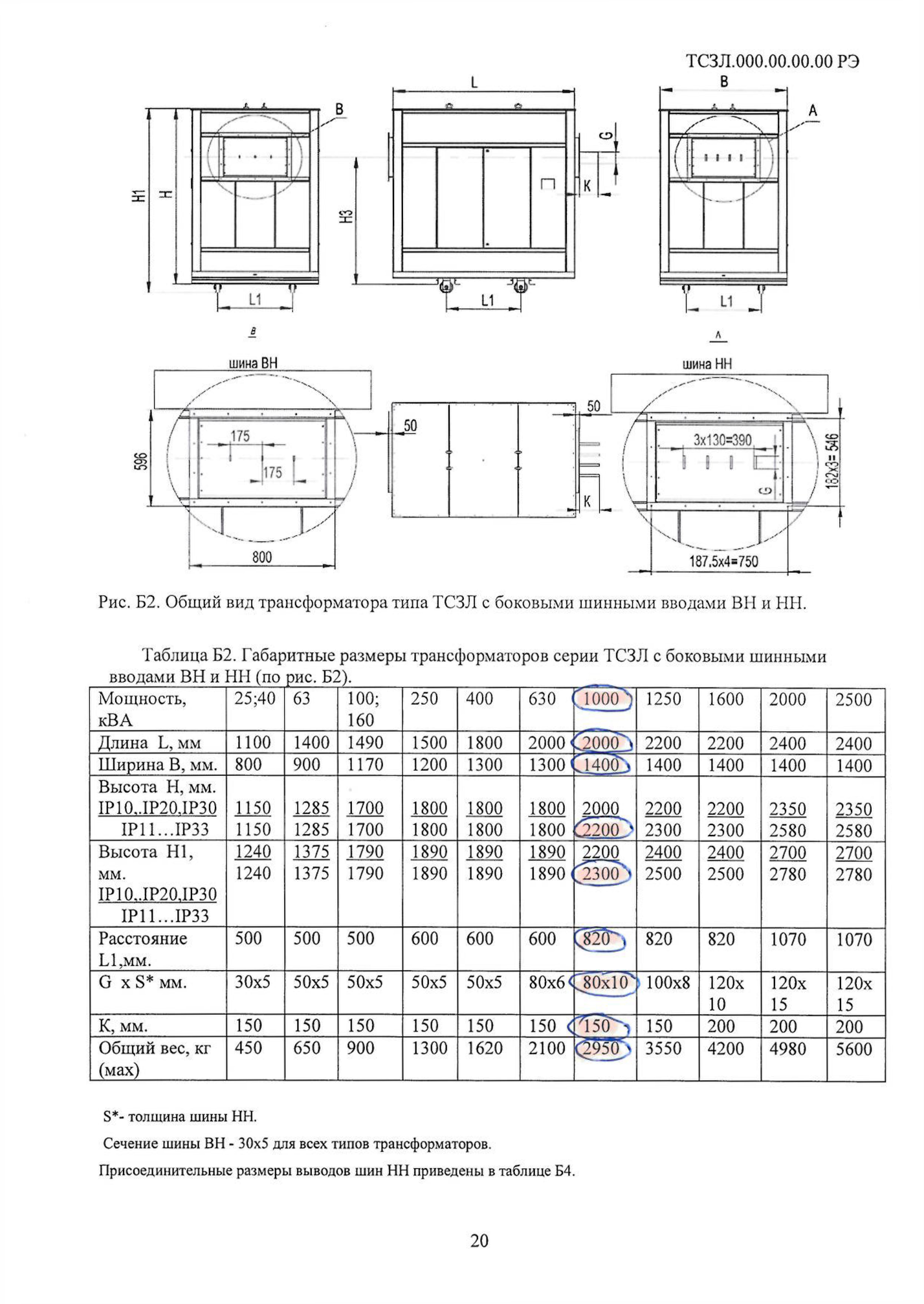 НаименованиеХарактеристикаНоминальное высшее напряжение, кВ6Регулирование высокого напряжения (вид переключения, диапазон и число ступеней регулирования)ПБВ± 2х2,5%Номинальное низшее напряжение0,4Частота питающей сети, Гц50Схема и группа соединенийД/Yн-11Вид системы охлажденияВоздушная, естественная ANМатериал обмотокалюминий.Климатическое исполнение и категория размещенияУ3Температура транспортировки и хранения-40о…+40оНапряжение короткого замыкания (Uк), %6,0Степень защитыIP21Класс пожаробезопасностиF1Класс экологической безопасностиE2Класс нагревостойкости изоляции обмоток (по ГОСТ Р 52719-2007)FСейсмостойкость по шкале MSK-64до 9 балловПотери, Вт- холостого хода (Pо)- короткого замыкания (Р к.з.)   при 75о С   при 120о С1950870010000Уровень шума, дБ (А)- уровень звукового давления LPA- уровень звуковой мощности LWA5973Гарантийный срок эксплуатации5 летСрок службы не менее 30 лет.Соответствие стандартамГОСТ Р 52719-2007; ГОСТ 12.2.007.0; ГОСТ 12.2.007.2-75; ГОСТ 12.2.024-87; ГОСТ 14252; Гост 1516.3-96; МЭК 60076-1 – МЭК 60076-11